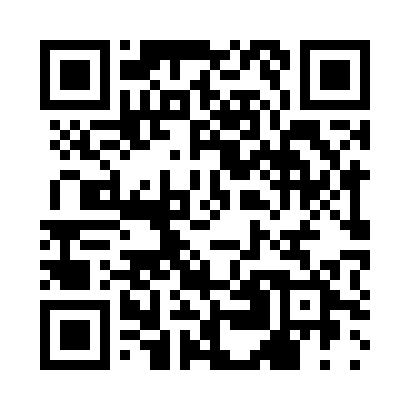 Prayer times for Valenciennes, Nord-Pas-de-Calais, FranceWed 1 May 2024 - Fri 31 May 2024High Latitude Method: Angle Based RulePrayer Calculation Method: Islamic Organisations Union of FranceAsar Calculation Method: ShafiPrayer times provided by https://www.salahtimes.comDateDayFajrSunriseDhuhrAsrMaghribIsha1Wed4:566:201:435:459:0610:312Thu4:546:191:435:459:0810:333Fri4:516:171:435:469:0910:354Sat4:496:151:435:479:1110:385Sun4:476:141:435:479:1210:406Mon4:446:121:435:489:1410:427Tue4:426:101:425:489:1510:448Wed4:406:091:425:499:1710:469Thu4:386:071:425:509:1910:4810Fri4:356:051:425:509:2010:5111Sat4:336:041:425:519:2110:5312Sun4:316:021:425:519:2310:5513Mon4:296:011:425:529:2410:5714Tue4:275:591:425:529:2610:5915Wed4:255:581:425:539:2711:0116Thu4:225:571:425:549:2911:0317Fri4:205:551:425:549:3011:0518Sat4:185:541:425:559:3111:0719Sun4:165:531:425:559:3311:1020Mon4:145:511:425:569:3411:1221Tue4:135:501:435:569:3511:1422Wed4:115:491:435:579:3711:1523Thu4:105:481:435:579:3811:1624Fri4:095:471:435:589:3911:1725Sat4:095:461:435:589:4111:1826Sun4:085:451:435:599:4211:1827Mon4:085:441:435:599:4311:1928Tue4:075:431:436:009:4411:2029Wed4:075:421:436:009:4511:2130Thu4:065:411:446:019:4611:2131Fri4:065:401:446:019:4711:22